О  комплексе мероприятий по обеспечению пожарной безопасности на весенне- летний пожароопасный период 2017 г. на территории сельского поселения Миякибашевский сельсовет муниципального района Миякинский район Республики БашкортостанВ целях минимизации риска возникновения чрезвычайных ситуаций с наступлением     весенне - летнего пожароопасного  периода в 2016 г. постановляю:1. Организовать взаимодействие с производителями сельскохозяйственной  продукции (крестьянско-фермерскими хозяйствами, обществами ограниченной ответственности, сельскохозяйственными производственными кооперативами, индивидуальными предпринимателями) по обеспечению пожарной безопасности на животноводческих фермах и комплексах, по содержанию в надлежащем состоянии электрических и газовых сетей, отопительных приборов, средств пожаротушения,  предназначенных для хранения зерновых культур и грубых кормов.2. Рекомендовать отделению надзорной деятельности Миякинского района  Управления надзорной деятельности  Главного управления  МЧС России по РБ (Миниахметову И.Р.) обеспечить пожарную безопасность в летний период на территории муниципального района Миякинский район Республики Башкортостан в   рамках   законодательства. Провести проверку соответствия правилам    пожарной  безопасности   объектов    проведения    массовых новогодних и рождественских  мероприятий  (учреждений   образования, культуры, спорта,  культовых   сооружений, кафе, и баз отдыха и т.п.), мест хранения и реализации пиротехнической продукции, а также объектов электроэнергетики, жилищно-коммунального  хозяйства  и  отопительных котельных в первую очередь  обслуживающих объекты социальной сферы, жизнеобеспечения и жилищного фонда;при выявлении нарушений правил безопасности применять меры административного воздействия, предусмотренные действующим     законодательством,       вплоть       до       временного приостановления деятельности указанных объектов;     в  местах   проведения   массовых   мероприятий  в соответствии с графиками их проведения выставлять посты  из числа     сотрудников   Государственной противопожарной   службы   с  привлечением  членов добровольных пожарных формирований;организовать взаимодействие с территориальными и функциональными звеньями Миякинского звена Башкирской территориальной подсистемы единой государственной системы предупреждения и ликвидации чрезвычайных ситуаций по вопросам предупреждения и ликвидации чрезвычайных ситуаций;участвовать в проверке до начала летнего пожароопасного периода готовности сил и средств Миякинского звена Башкирской территориальной подсистемы единой государственной системы предупреждения и ликвидации чрезвычайных ситуаций, привлекаемых для ликвидации чрезвычайных ситуаций и пожаров;обеспечивать ежедневный контроль за эффективностью проводимых противопожарных мероприятий;3. 	Рекомендовать отделу МВД России по Республике Башкортостан  в летний пожароопасный период:организовать подготовку к проведению мероприятий по охране общественного порядка в случае крупных пожаров в населенных пунктах и на объектах экономики;оказывать содействие органам местного самоуправления муниципального района Миякинский район Республики Башкортостан, отделению надзорной деятельности Миякинского района Управления надзорной деятельности  Главного  управления  МЧС России по РБ в проведении проверок мест хранения и реализации пиротехнической продукции, подвальных и чердачных помещений, пустующих, подлежащих сносу строений, гаражей, вагончиков и других мест в целях предупреждения пожаров, пресечения административных правонарушений и иных противоправных действий.4.	Рекомендовать руководителям  организаций  всех  форм собственности  в летний пожароопасный период:создать из числа работников добровольные пожарные формирования;обеспечивать передачу сигнала о срабатывании систем пожарной автоматики на объектах социальной сферы, образования и здравоохранения в подразделения Федеральной противопожарной службы по выделенным каналам связи;обеспечить наружное освещение территорий объектов в темное время суток в местах размещения пожарных гидрантов, наружных пожарных лестниц и мест размещения пожарного инвентаря;обеспечивать беспрепятственный проезд пожарно-спасательной техники к зданиям (сооружениям), противопожарному водоснабжению; провести обследование подведомственных объектов силами добровольных пожарных и нештатных аварийно-спасательных формирований, а также пожарно-техническими комиссиями, устранить выявленные нарушения правил пожарной безопасности, особое внимание уделить объектам электроэнергетики, жилищно-коммунального хозяйства и отопительным котельным, в первую очередь обслуживающих объекты социальной сферы, жизнеобеспечения и жилищный фонд; проверить и привести в исправное состояние источники противопожарного водоснабжения (пожарные гидранты, водонапорные башни), обеспечить их соответствующее обозначение, в последующем - очистку от снега и льда;усилить контроль за организацией безопасного проведения огневых работ во взрывоопасных и взрывопожароопасных помещениях, а также не допускать применения паяльных ламп и других способов с наличием открытого огня для отогревания замерзших труб;не допускать установки в торговых залах баллонов с горючими газами для наполнения воздушных шаров и других целей;при эксплуатации горелок инфракрасного излучения не допускать использования установок в помещениях без естественного проветривания или искусственной вентиляции с соответствующей кратностью воздухообмена в подвальных или цокольных этажах, горелок с поврежденной керамикой, а также с видимыми языками пламени;организовать размещение в административных зданиях и на производственных участках наглядной агитации о мерах пожарной безопасности (листовок, информационных стендов, уголков пожарной безопасности и т.д.);не допускать проведения праздничных мероприятий на объектах, где имеются нарушения правил пожарной безопасности;не допускать использование пиротехнических изделий в период проведения массовых мероприятий в закрытых помещениях;не допускать хранение и реализацию пиротехнических изделий в местах, не соответствующих правилам пожарной безопасности, не санкционированную реализацию пиротехнической продукции, продажу не сертифицированных пиротехнических изделий; обеспечить договоренность с организациями, расположенными в непосредственной близости, о возможности временного размещения эвакуированных людей при пожарах в зимнее время;        рассмотреть вопросы обеспечения пожарной безопасности подведомственных объектов с учетом особенностей зимнего периода на заседаниях (совещаниях) с принятием соответствующих решений;провести инструктажи с работниками по соблюдению мер пожарной безопасности при эксплуатации пожароопасного оборудования и в период новогодних и рождественских мероприятий;ежеквартально проводить практические занятия на объектах с массовым пребыванием людей по эвакуации населения на случай возникновения пожара и проверять готовность персонала к действиям при чрезвычайных ситуациях.5. Работникам администрации сельского поселения Миякибашевский сельсовет муниципального района Миякинский район Республики Башкортостан Валиахметову В.Ф.  и Муллабаевой А.К.:в соответствии с Федеральным законом «Об общих принципах организации местного самоуправления в Российской Федерации» принимать меры по обеспечению первичных мер пожарной безопасности;провести месячник пожарной безопасности, в ходе которого усилить проведение комплекса профилактических мероприятий по недопущению чрезвычайных ситуаций;анализировать исполнение действующих целевых программ, направленных на обеспечение пожарной безопасности, по окончании их действия разрабатывать и утверждать новые;организовать проведение сходов граждан во всех сельских населенных пунктах и микрорайонах, для доведения до населения необходимости соблюдения правил пожарной безопасности и ограничения нахождения детей без присмотра взрослых;обеспечить информирование юридических лиц и индивидуальных предпринимателей, о необходимости выполнения противопожарных мероприятий;в рамках профилактической операции «Жилище» осуществить комиссионную проверку противопожарного состояния жилищ граждан, в том числе мест проживания неблагополучных и многодетных семей, лиц, состоящих на профилактическом учете, злоупотребляющих спиртными напитками, обеспечить контроль за содержанием в надлежащем состоянии внутридомовых электрических и газовых сетей, отопительных приборов, к данной работе привлекать представителей средств массовой информации;при формировании бюджета предусмотреть финансирование работ по ремонту или замене неисправных печей, систем электрооборудования в жилых домах муниципальной собственности, приобретению автономных пожарных извещателей, первичных средств пожаротушения;обеспечить информирование населения через средства массовой информации о мерах пожарной безопасности при пользовании отопительными печами, электрооборудованием, электроприборами, а также пиротехнической продукцией; предоставлять информацию по выполнению противопожарных мероприятий в бумажном варианте в сектор мобилизационной подготовки ГОЧС  администрации муниципального района Миякинский район  РБ  (А.Р.Валиеву),  до 21-го числа каждого  месяца.         6. Финансовое обеспечение реализации мероприятий, указанных в настоящем    постановлении,     осуществлять    в    пределах    бюджетных  ассигнований,     предусмотренных     ответственными     исполнителями      в соответствующих бюджетах на текущий финансовый год.       8. Контроль за исполнением настоящего постановления оставляю за собой.Глава сельского поселения						Р.А.АминевБАШKОРТОСТАН РЕСПУБЛИКАҺЫМИӘКӘ РАЙОНЫМУНИЦИПАЛЬ РАЙОНЫНЫҢ МИӘКӘБАШ АУЫЛ СОВЕТЫАУЫЛ БИЛӘМӘҺЕХАКИМИӘТЕ 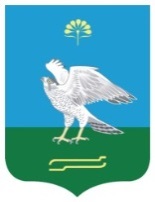 АДМИНИСТРАЦИЯСЕЛЬСКОГО ПОСЕЛЕНИЯ МИЯКИБАШЕВСКИЙ СЕЛЬСОВЕТ МУНИЦИПАЛЬНОГО РАЙОНА МИЯКИНСКИЙ РАЙОН РЕСПУБЛИКИ БАШКОРТОСТАНҠАРАРПОСТАНОВЛЕНИЕ27 апреля  2017 й.№2827 апреля  2017 г.